ATTIVITÀ SVOLTE DAL DOCENTE A.S. 2022/23Nome e cognome dei docenti: Paola Selleri-Carlo Corridori (ITP)Disciplina insegnata: Chimica organica e biochimicaLibro di testo in uso:Harth H, Hadad Craine L.E., “Chimica Organica ottava edizione” - ZANICHELLITinti B., “Biochimica e Biologia molecolare” - PICCINClasse e Sezione 5FIndirizzo di studio: Chimica, materiali e biotecnologie – Articolazione Biotecnologie SanitarieUDA 1: carboidratiConoscenze:Classificazione, nomenclatura e struttura dei carboidrati. Chiralità nei monosaccaridi: proiezioni di Fischer; zuccheri D e L; epimeri. Proiezione di Haworth e strutture cicliche dei monosaccaridi. Anomeria e mutarotazione. Reazioni dei monosaccaridi e legame glicosidico. Struttura dei principali disaccaridi (maltosio, lattosio, saccarosio). I polisaccaridi (amido, glicogeno, cellulosa). Zuccheri riducenti.Abilità:	Saper descrivere e rappresentare i monosaccaridi in forma aperta mediante proiezioni di Fischer e individuare gli stereoisomeri D e L. Saper individuare relazioni stereoisomeriche tra due monosaccaridi isomeri e saper riconoscere gli epimeriSaper descrivere e rappresentare le strutture dei monosaccaridi in forma chiusa mediante le proiezioni di Haworth e saper distinguere ed individuare gli anomeri alfa e beta.Saper descrivere le strutture dei principali disaccaridi e polisaccaridi e saperli classificare come riducenti o non riducenti.Saper riconoscere e saper descrivere il legame glicosidicoInterpretare dati e risultati sperimentali in relazione ai modelli teorici di riferimento Utilizzare il lessico e la terminologia tecnica di settore Obiettivi Minimi:Saper riconoscere e classificare i principali carboidrati. Conoscere il significato di zucchero riducente. Distinguere gli anomeri alfa e beta. Individuare il legame glicosidico nella struttura di un disaccaride e polisaccaride.UDA 2: lipidi	Conoscenze:Classificazione dei lipidi. La reazione di saponificazione. I grassi e gli oli e gli acidi grassi. Nomenclatura degli acidi grassi. Acidi grassi essenziali struttura e importanza dal punto di vista metabolico. Struttura e funzioni di lipidi saponificabili: gliceridi, cere, fosfolipidi, sfingolipidi.Proprietà di saponi da acidi grassi e il loro meccanismo d’azione. Struttura e funzioni dei lipidi insaponificabili: terpeni, vitamine liposolubili, steroidiAbilità:Saper rappresentare le strutture dei lipidi e saper riconoscere le strutture caratteristiche delle varie classi.Conoscere le caratteristiche chimiche e le principali funzioni delle varie tipologie di lipidiProgettare e scrivere meccanismi di reazioni di idrogenazione, ossidazione e saponificazione.Individuare i centri di reattività di una specie e classificare il suo comportamento chimico.Interpretare dati e risultati sperimentali in relazione ai modelli teorici di riferimento Utilizzare il lessico e la terminologia tecnica di settore appropriata Obiettivi minimiSaper classificare i lipidi in relazione alla loro strutturaSaper descrivere la reazione di saponificazioneSaper descrivere la struttura generale di un trigliceride distinguendo tra acidi grassi saturi e insaturi, collegandola al loro stato fisicoUDA 3: amminoacidi e proteine	Conoscenze:Struttura chimica, caratteristiche e classificazione degli amminoacidi proteici. Punto isoelettrico di un amminoacido e elettroforesi. Il legame peptidico. Classificazione delle proteine. I vari livelli di struttura delle proteine. La denaturazione delle proteine. Proteine fibrose e globulari.Proteine coniugate. L’emoglobina e mioglobina.Abilità:Saper rappresentare le strutture degli amminoacidi e delle loro forme al variare del pH.Saper calcolare il punto isoelettrico e stabilire il comportamento di miscele di amminoacidi sottoposte a elettroforesi.Saper scrivere la reazione di sintesi del legame peptidico e motivarne le caratteristiche peculiariSaper descrivere i vari livelli di struttura delle proteineSaper descrivere le principali caratteristiche strutturali e funzionali delle proteine fibrose e globulari, fornendo alcuni esempiSaper descrivere la denaturazione di una proteina e saperla motivareSaper descrivere struttura e funzione di emoglobina e mioglobina, comparandone le loro differenzeApplicare le tecniche di separazione dei componenti di miscele per ottenere sostanze pure.Interpretare dati e risultati sperimentali in relazione ai modelli teorici di riferimento Utilizzare il lessico e la terminologia tecnica di settore appropriataObiettivi minimiSaper scrivere la struttura di un amminoacido proteico e saperlo classificare sulla base del gruppo R. Conoscere la definizione di pI. Conoscere le caratteristiche del legame peptidico. Conoscere la classificazione e le strutture delle proteine e saperne descrivere le differenze principaliUDA 4: acidi nucleici Conoscenze:Struttura, caratteristiche e proprietà di nucleosidi e di nucleotidi. La struttura del DNA e dell’RNA. Le funzioni degli acidi nucleici. Aspetti fondamentali della relazione struttura-funzione degli acidi nucleici nei meccanismi di duplicazione, trascrizione e traduzione.Il codice genetico e le sue caratteristiche.Abilità:Rappresentare e denominare nucleosidi e nucleotidi.Saper differenziare i due acidi nucleici sulla base di struttura e funzioniSaper riconoscere il legame fra la struttura degli acidi nucleici e la loro funzione Utilizzare il lessico e la terminologia tecnica di settore appropriataObiettivi minimiSaper differenziare il DNA dall’RNA sia dal punto di vista della struttura che della funzione.UDA 5: la membrana cellulare e i trasporti di membrana Conoscenze:Composizione e struttura della membrana cellulare: i lipidi di membrana e le proteine di membrana. Il ruolo del colesterolo. Il modello a mosaico fluido. Le funzioni della membrana plasmatica. Il passaggio dei soluti attraverso la membrana. I meccanismi di trasporto. L’endocitosiAbilità:Sapere quali sono i vari lipidi e proteine di membrana e saper definire il loro ruolo a livello cellulare.Saper riconoscere le funzioni della membrana cellulareComprendere i meccanismi che consentono e regolano il passaggio delle sostanze attraverso la membrana cellulareObiettivi minimiSapere quali sono i componenti che costituiscono una membrana e i principali meccanismi di trasporto attraverso la membranaUDA 6: gli enzimi	 Conoscenze:Natura e classificazione degli enzimi. Gli enzimi e l’energia di attivazione. Il sito attivo e i siti allosterici. I modelli delle reazioni enzimatiche (chiave serratura e adattamento indotto). La cinetica enzimatica e i fattori che la influenzano. Regolazione dell’attività enzimatica: enzimi allosterici.Abilità:Saper classificare gli enzimi in base al proprio substratoSaper riconoscere il ruolo di un enzima sulla base della classe enzimatica a cui appartieneSaper valutare l’affinità di un enzima per un substrato utilizzando la costante di Michaelis-MentenSaper prevedere e spiegare l’effetto dei fattori che influenzano le reazioni catalizzate da enzimiUtilizzare il lessico e la terminologia tecnica di settore appropriataObiettivi minimiNomenclatura degli enzimi maggiormente presi in considerazione, come agiscono e quali fattori inibiscono le loro attivitàUDA 7: il metabolismo		Conoscenze:Definizione anabolismo e catabolismo. Reazioni spontanee e non spontanee. Composti ad alta energia: l’ATP-i trasportatori di elettroni e ioni idrogeno: NAD e FAD. La respirazione cellulare: visione complessiva. Il catabolismo dei glucidi. La glicolisi: fase preparatoria e fase di risparmio energetico. La formazione dell’acetil coenzima A. Il ciclo di Krebs: visione generaleLa fosforilazione ossidativa e la catena di trasporto degli elettroni. Il bilancio energetico della respirazione cellulare. La fermentazione alcolica e la fermentazione lattica. Abilità:Saper effettuare il bilancio energetico di una via metabolica analizzata in classeSaper descrivere le vie metaboliche principali del nostro organismo Saper descrivere le tappe della glicolisi e ciclo di Krebs e saper chiarire l’importanza di quelle chiaveSaper descrivere il ruolo e spiegare il funzionamento dei principali coenzimi all’interno della catena di trasporto degli elettroniSaper distinguere e comparare il destino del NADH in aerobiosi e anaerobiosiObiettivi minimiVisione complessiva della respirazione cellulare. Bilancio energetico della via glicolitica ed individuazione principali reazioni che avvengono all’interno della glicolisi e del ciclo di Krebs. Conoscere le differenze principali tra una via metabolica aerobica e una anaerobica.EDUCAZIONE CIVICA:Per l’insegnamento dell’educazione civica è stato scelto il tema della sostenibilità ambientale modulato a partire da un approccio laboratoriale ed organizzato in due differenti attività incentrate una su biocombustibili e l’altra su materiali plastici.Preparazione di un biocombustibile a partire da prodotti di scarto domestico: la preparazione del biodiesel a partire da oli usati per fritture alimentari.Idrolisi di un materiale plastico: idrolisi dell’acido polilattico (PLA) costituente di bicchieri di plastica.Pisa li 10/06/2023	I docenti                                                                                                                           Paola Selleri                                                                                                                          Carlo Corridori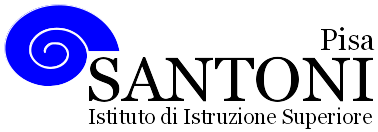 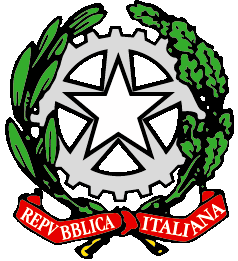 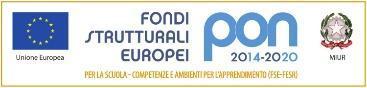 agraria agroalimentare agroindustria | chimica, materiali e biotecnologie | costruzioni, ambiente e territorio | sistema moda | servizi per la sanità e l'assistenza sociale | corso operatore del benessere | agenzia formativa Regione Toscana  IS0059 – ISO9001agraria agroalimentare agroindustria | chimica, materiali e biotecnologie | costruzioni, ambiente e territorio | sistema moda | servizi per la sanità e l'assistenza sociale | corso operatore del benessere | agenzia formativa Regione Toscana  IS0059 – ISO9001agraria agroalimentare agroindustria | chimica, materiali e biotecnologie | costruzioni, ambiente e territorio | sistema moda | servizi per la sanità e l'assistenza sociale | corso operatore del benessere | agenzia formativa Regione Toscana  IS0059 – ISO9001agraria agroalimentare agroindustria | chimica, materiali e biotecnologie | costruzioni, ambiente e territorio | sistema moda | servizi per la sanità e l'assistenza sociale | corso operatore del benessere | agenzia formativa Regione Toscana  IS0059 – ISO9001agraria agroalimentare agroindustria | chimica, materiali e biotecnologie | costruzioni, ambiente e territorio | sistema moda | servizi per la sanità e l'assistenza sociale | corso operatore del benessere | agenzia formativa Regione Toscana  IS0059 – ISO9001www.e-santoni.edu.ite-mail: piis003007@istruzione.ite-mail: piis003007@istruzione.itPEC: piis003007@pec.istruzione.itPEC: piis003007@pec.istruzione.it